Debreceni EgyetemGyógyszerésztudományi KarX Tanszék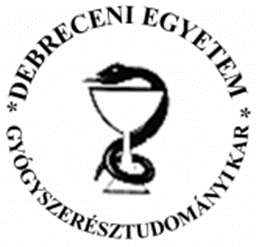 a diplomamunka címehallgató neveV. évfolyamos gyógyszerészhallgató----------------------------------------                               ----------------------------------------név							névtémavezető                                                                  tanszékvezetőDebrecen2019.